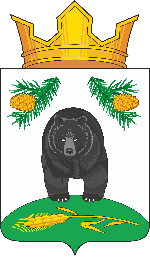 АДМИНИСТРАЦИЯ НОВОКРИВОШЕИНСКОГО СЕЛЬСКОГО ПОСЕЛЕНИЯПОСТАНОВЛЕНИЕ15.08.2022                                                                                                                    № 72О создании комиссии по подготовке объектов жилищно-коммунальногохозяйства Новокривошеинского сельского поселения к отопительному сезону 2022-2023 гг.В целях обеспечения своевременной и качественной подготовки объектов жилищно – коммунального комплекса и учреждений  социальной сферы на территории  муниципального образования Новокривошеинского сельского поселения к осенне – зимнемупериоду 2022 – 2023годов, в соответствии с Федеральным законом от 06.10.2003 года № 131 – ФЗ «Об общих принципах организации местного самоуправления в Российской Федерации», Федеральным законом от 27 июля 2010 года № 190 – ФЗ «О теплоснабжении», приказом министерства энергетики Российской Федерации от 12.03.2013 года № 103 «Об утверждении правил оценки готовности к отопительному периоду», постановлением Администрации Кривошеинского района от 01.04.2022 года № 253 «О подготовке жилищно-коммунального и хозяйственного комплекса Кривошеинского района к работе в осенне-зимний период 2022-2023 годов»ПОСТАНОВЛЯЮ:1. Утвердить состав комиссии по подготовке объектов ЖКХ для работы в осенне-зимний период 2022-2023 гг. в следующем составе:Саяпин А.О. – Глава Новокривошеинского сельского поселения, председатель комиссииСтреха Н.П.  – специалист ЖКХ, ГО и ЧС, секретарь комиссииЧлены комиссии:Осипова Елена Олеговна – государственный инспектор Томского отдела по надзору за тепловыми электростанциями, теплогенерирующими установками и сетями и котлонадзору Сибирского управления Ростехнадзора  (по согласованию)Блинков Юрий Дмитриевич – государственный инспектор Томского отдела по надзору за тепловыми электростанциями, теплогенерирующими установками и сетями и котлонадзору Сибирского управления Ростехнадзора (по согласованию)Колпашников С.В. – директор ООО «Водовод-М» Деева О.А. – директор МБОУ «Новокривошеинская ООШ» Шамак И.Н. – директор МБОУ «Малиновская ООШ»2. Постановление Администрации Новокривошеинского сельского поселения от  02.04.2021года № 29 «О создании комиссии по подготовки жилищно-коммунального хозяйства Новокривошеиского сельского поселения к отопительному сезону 2021-2022 гг.» признать утратившим силу.3. Постановление вступает в силу с даты его подписания.4. Контроль за исполнением настоящего постановления оставляю за собой.Глава Новокривошеинского сельского поселения                                      А.О. Саяпин(Глава Администрации)Стреха Наталья ПавловнаТел. 8(38251)474 33ПрокуратураЧлены комиссии